M E M O R I U   D E   P R E Z E N T A R E- c a t r e   A g e n t i a   p e n t r u   P r o t e c t i a   M e d i u l u i   C o n s t a n t a -- f a z a   d e   p r o i e c t a r e  : D . T . A . C . --Suprafata teren-1250 mp-Suprafata construita aferenta POT-574.95mp-Suprafata construita desfasurata aferenta CUT-3210.48 mp Suprafata construita desfasurata cu balcoane -3449.7 mp-Pot=46%-CUT=2.6-Inaltime maxima la cornisa-18.60mIV.DESCRIEREA LUCRARILOR DE DEMOLARE :-NU ESTE CAZUL DEOARECE PRIN PROIECT SUNT PROPUSE DOAR LUCRARI DE CONSTRUIREV.DESCRIEREA AMPLASARII PROIECTULUI :Imobilul are urmatoarele retrageri fata de limitele de proprietate : 3.20-8.80m la Nord-Vest3.00-5.85m la sud-est 7.50m la nord-est 5.00m la  sud-vest -Terenul studiat nu se afla in zona cu patrimoniul cultural conform listei monumentelor istorice.-Tabel de coordonate in sistem de proiectie Stereo 70 ale terenului studiat:	 VI.DESCRIEREA EFECTELOR SEMNIFICATIVE POSIBILE ASUPRA MEDIULUI: 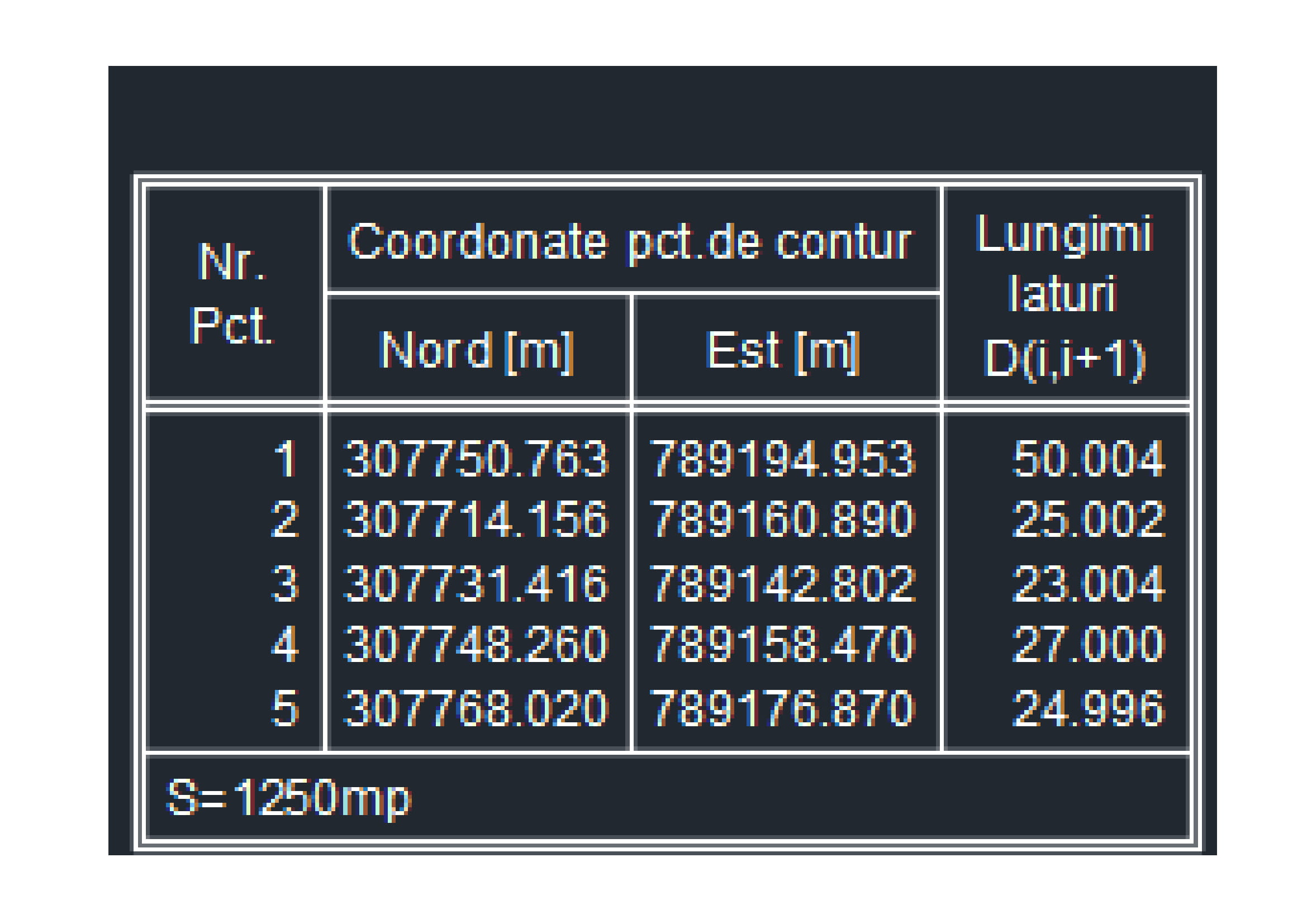 A1.Protectia calitatii apelorApele uzate menajere provenite de la grupurile sanitare se vor evacua in reteaua de canalizare menajera existenta pe strada Perlei,in functie de solutia aleasa impreuna cu furnizorul local.Pe perioada executiei lucrarilor se vor lua urmatoarele masuri:*se va amenaja corespunzator organizarea de santier,imprejmuita si cu acces controlat*se interzice aprovizionarea cu combustibil a mijloacelor de transport,a echipamentelor si utilajelor in zona in care se executa lucrarile*se interzice spalarea mijloacelor de transport,echipamentelor si utilajelor in incinta santierului,cu exceptia pneurilor mijloacelor de transport auto (atunci cand este cazul),in spatiul special prevazut pentru acest scop.2.Protectia aeruluiSursele de poluanti pentru aer vor fi cele uzuale pe durata executiei lucrarilor de construire.Pe santier se vor lua urmatoarele masuri pentru minimizarea poluarii aerului : *se vor utiliza echipamente si utilaje corespunzatoare din punct de vedere tehnic,prevazute cu sisteme modern de minimalizare a poluantilor emisi in atmosfera*se va curata si stropi periodic amplasamentul pentru diminuarea cantitatii de pulberi (praf) eliminate in atmosfera.*pamantul provenit din excavatii se va incarca ( imediat si ingrijit) in mijloacele de transport auto si depozitate in locul indicat de Primaria Constantei in Autorizatia de Construire*transportul materialelor de constructii pulverulente se va face cu mijloace auto specializate sau prevazute cu prelate de protectie.*pe durata lucrarilor de executie la fatade,acestea vor fi protejate cu plase antipraf.In exploatare principala sursa de emisii in aer va fi traficul auto generat de autoturismele rezidentilor3.Protectia impotriva zgomotelor si vibratiilorRegimul de functionare al constructiei (constructie civila cu functiunea de locuinte colective) nu va produce in exploatare zgomote sau vibratii.Pe perioada executiei lucrarilor se va inregistra o crestere a nivelului de zgomot in zona amplasamentului care vor fi contracarate de masurile de protectie suplimentara:*activitatea de edificare se va desfasura pe perioada zilei,fara activitati pe timp de noapte*echipamentele si utilajele folosite se vor pastra in stare corespunzatoare de functionare si se vor folosi cat mai mult posibil echipamente modern,prevazute cu sisteme performante de atenuare a zgomotului.*programarea lucrarilor astfel incat sa nu se suprapuna simultan folosirea mai multor echipamente producatoare de zgomot4.Protectia impotriva radiatiilorNu exista surse de radiatii.5.Protectia solului si a subsolului-5.1-Instalatiile/retelele de preluare a apelor uzate menajere se vor executa conform normelor tehnice in vigoare pentru a elimina riscul scurgerilor/infiltratiilor accidentale.Solul neconstruit se protejeaza prin realizarea de spatii verzi.Pe perioada executiei lucrarilor se vor lua urmatoarele masuri:*deseurile se vor depozita temporar in spatii amenajate*in eventualitatea aparitiei de scurgeri de produse petroliere se va interveni imediat cu material absorbant6.Protectia ecosistemelor terestre si acvaticeNu este cazul7.Protectia asezarilor umane si a altor obiective de intere publicObiectivul propus nu are un caracter special care sa-l faca incompatibil cu vecinatatile (fiind o constructie civila obisnuita,cu functiunea de locuinte colective).Principalele elemente legate de impactul realizarii si functionarii obiectivului asupra asezarilor umane si sanatatii populatiei vor fi prezente mai ales in perioada executiei lucrarilor.Pentru diminuarea acestora,au fost prevazute masuri atenuatoare ale efectelor.8.Gospodarirea deseurilor generate de amplasamentDeseurile rezultate in urma activitatii de edificare se vor depozita in locatia specificata de Primaria Constanta in Autorizatia de Construire (pamantul provenit din excavatii).Resturile de materiale de constructie se vor colecta pe categorii astfel incat sa poata fi preluate,transportate si depozitate in depozitele care le accepta la depozitare cf.criteriilor prevazute in ordinul MMGA nr.95/2005Resturile menajere provenite din activitatea de exploatare a cladirii se vor depozita selectiv la platforma gospodareasca amplasata in stanga zonei de acces carosabil,in incinta inchisa dotata cu sursa de apa pentru spalare si cu sifon de scurgere, de unde vor fi preluate de prestatorul specializat de servicii.Utilajele si autovehiculele folosite la transportul materialelor, a personalului muncitor sunt surse temporare de poluare fonica , praf, emisii si vibraţii.Datorita faptului ca utilajele functioneaza intermitent emisiile realizate sunt momentane si punctiforme.Deasemenea fuctionarea pe o perioada scurta de timp determina ca poluarea produsa de ceste surse mobile sa fie nesemnificativa.Deseuri ce pot aparea din Constructii in cazul de fata (cf. HG 856/2002) :7 01 beton, caramizi, tigle si materiale ceramice17 01 01 beton17 01 02 caramizi17 01 03 tigle si materiale ceramice17 02 lemn, sticla si materiale plastice17 02 01 lemn17 02 02 sticla17 02 03 materiale plastice17 04 metale (inclusiv aliajele lor)17 04 11 cabluri17 05 pamânt (inclusiv excavat din amplasamente contaminate), pietre si deseuri de la dragareSe estimeaza o cantitate totala  de deseuri de maxim 5 tone .9.Gospodarirea substantelor si preparatelor chimice periculoaseNu este cazulB-UTILIZAREA RESURSELOR NATURALE –NU ESTE CAZUL-VII-DESCRIEREA  ASPECTELOR DE MEDIU SUSCEPTIBILE A FI AFECTATE IN MOD SEMNIFICATIV DE PROIECT :Caracteristicile impactului potential.Pe perioada executiei lucrarilor de constructii,asupra populatiei impact va fi minim (obisnuit pentru acest tip de lucrari) si se vor manifesta in special asupra cladirilor imediat invecinate.In executia lucrarillor se vor lua masuri de protectie cu plasa a fatadelor cladirii in executie pentru a minimaliza poluarea cu praf.Impactul va fi numai pe termen scurt (pe durata executiei lucrarilor) si va afecta un numar redus de persoane.VIII.PREVEDERI PENTRU MONITORIZAREA MEDIULUINu sunt necesare masuri speciale pentru controlul emisiilor de poluanti in mediu.-IX-Justificarea incadrarii proiectului in prevederile altor acte normativeNu este cazul-X-Lucrari necesare organizarii de santier-Inaintea inceperii lucrarilor de executie se va face organizarea lucrarilor de santier..Aceasta se va face pe o suprafata de cca.100mp in partea de  nord  a imobilului propus pe zona unde va fi parcarea  dupa finalizarea constructiilor.In prima etapa se vor executa sapaturile si perna de piatra   si radierul impreuna cu elavatiile.Inainte de iesirea spre strada se va amenaja rampa de spalare a rotilor mijloacelor de transport auto (3x5m) cu o basa colectoare (deznisipator) a apei provenite din spalare care se va bransa provizoriu la reteaua de canalizare cu traseul pe  str.Perlei  in zona de vest pe unde se va face accesul in incinta ulteriorPe platforma pietruita din spatele cladirii se vor amplasa un grup sanitar ecologic 2 baraci tipizate pentru organizare de santier si imprejmuiri provizorii pentru depozitarea temporara a diverselor materiale de constructii inainte de punerea lor in opera.Lucrarile de organizare santier nu vor avea impact asupra mediului.Lucrarile de executie se vor desfasura strict in limitele amplasamnetului,fara a fi necesara inchirierea sau ocuparea unor alte suprafete de teren.-XI-Lucrari de refacere a amplasamentuluiLa terminarea lucrarilor de construire se vor executa lucrarile de amenajari exterioare din incinta:accese carosabile asfaltate,platforme de parcare,spatii verzi,alei/rampe pietonale.-Proiectarea spatiilor verzi se face cu respectarea:-a-Temei deeproiectare,care solicita:*spatii verzi ieftine,robuste,cu plante autohtone,rezistente la climatul temperat continental,adaptate zonei de microclimat specific dobrogean*evitarea folosirii instalatiilor automate pentru irigat,care ar mari nejustificat investitia si ar complica administrarea cheltuielilor de intretinere-b-- Suprafata necesara de spatii verzi conform Hotararii Consilului Judetan Constanta nr.152/22.05.2013 este de minim 30% din suprafata terenului (respectiv 375 mp)  care se vor asigura la nivelul solului 179.0mp si pe teresa de peste etajul 3 ,253.93mp  un total de 432.93mp de spatii verzi asigurand astfel un procent de 35% din suprafata terenului.Planului de mentinere a calitatii aerului din jud.Constanta perioada 2016-2021 pag 16/17Dezafectarea/demolarea cladirilor dupa expirarea duratei de viata a acestora(100 ani) precum si reabilitarea in vederea utilizarii ulterioare a terenului se vor face potrivit normelor tehnice care vor fi valabile la data executiei lucrarilor-XII-ANEXE –PIESE DESENATE:PLAN DE SITUATIE SI DE INCADRARE IN ZONA-sunt anexat la prezenta documentatie-XIII-Proiectul nu intra sub incidenta art.28 din oug nr.57/2007-XIV-Proiectul nu realizeaza pe ape sau are legatura cu apele-XV-NU ESTE CAZUL Capitolul I – DENUMIREA PROIECTULUI“Modificare proiect autorizat cu a.c. nr.1576/2018 prin supraetajare cu un  nivel in limta a 20% din A.C.D”Capitolul II – TITULARBeneficiarBARRACUDA RESIDENCE S.R.L.Amplasament (adresa)Constanta,str.Perlei,nr.11Suprafata terenului(acte/masuratori)1250mpObiectiv (functiune)“Modificare proiect autorizat cu a.c. nr.1576/2018 prin supraetajare cu un  nivel in limta a 20% din A.C.D”Regim de inaltime propusD+P+4ECertificat de Urbanism4808/21.12.2018Proiectant generalATELIER DOTART S.R.L. -Arh. Mimler OvidiuNumar proiect (contract)11/2018Faza de proiectareD.T.A.C.III.01. REZUMAT PROIECT : Pe terenul  din Constanta,str.Perlei  ,Nr.11, Zona Campus Universitar,jud Cosntanta,zona Campus Universitar  in suprafata de 1250mp s-a realizat conform A.C. 73/14.01.2019  .s-a realizat pana in acest moment structura de rezistenta si zidariile  in proportie de 100% .Prin prezentul proiect se doreste supraetjarea imobilului cu inca un etaj conform legii 50 care va fi compus din 6 apartamente de 2 si 3 camere.Din punct de vedere structural se va realiza o structura in cadre din beton armat ,cu inchideri din zidarie de bca izolat cu polistiren de 10cm grosime  si finisat cu masa de spaclu granulara.Imobilul  din punct de vedere architectural vor fi tratae in stil modern minimalist in concordanta cu proiectul autorizat.III.02. NECESITATEA PROIECTULUI:Realizarea proiectului este necesara pentru dezvoltarea zonei de nord a orasului Constanta-zona Campus Universitar  si crearea de locuinte necesare in acest moment.III.03:VALOAREA INVESTITIEI : Valoarea investitiei la acesta faza conform devizului general estimative este de 812 500lei+TVAIII.04.PERIOADA DE IMPLEMENTARE:Pentru relizarea lucrarilor propuse  prin acest proiect se estimeaza conform graficului de lucrari un termen de finalizare de aproximativ 12 luni de zile .Incadrarea in localitate (Mun. Constanta) si in zona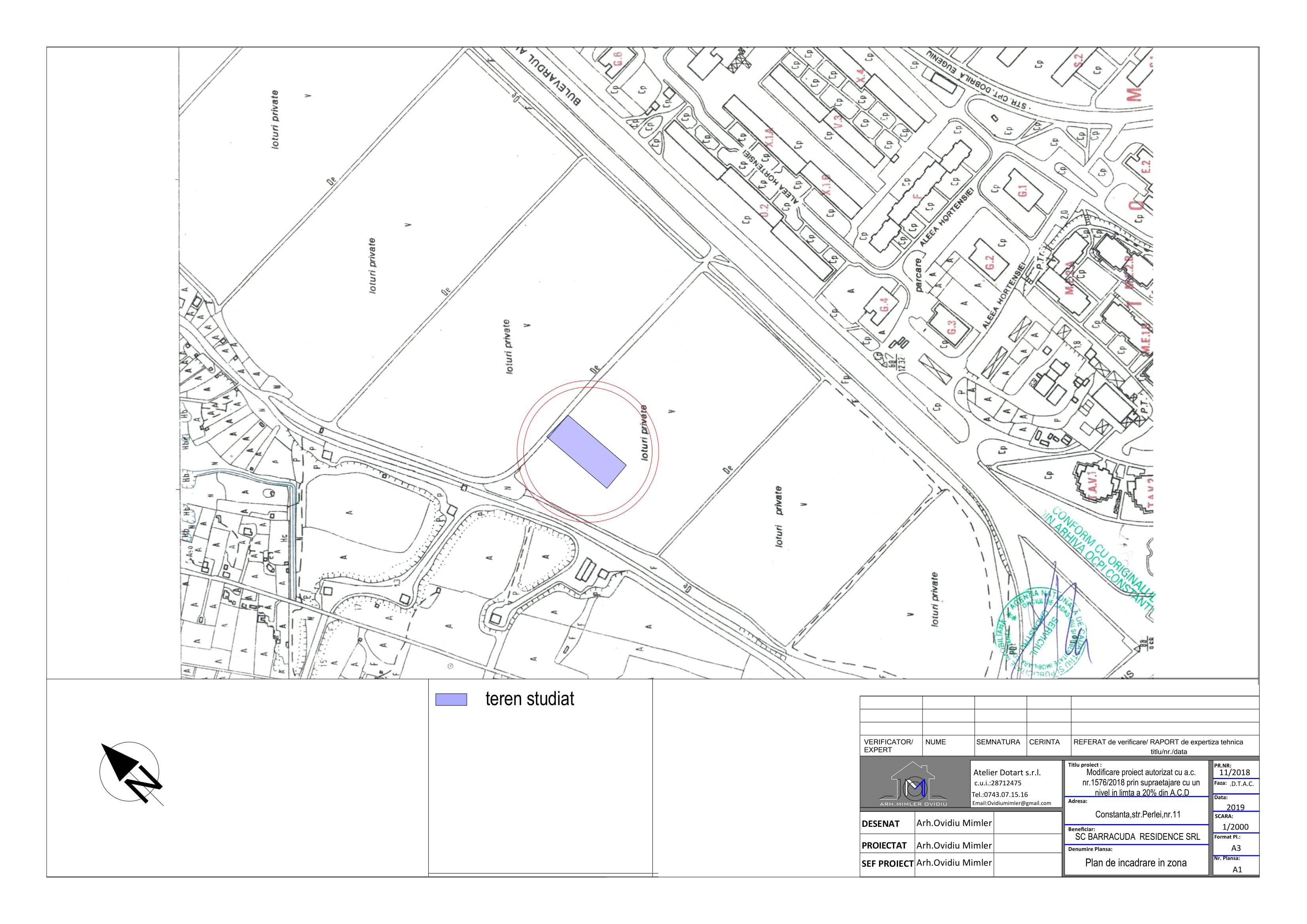 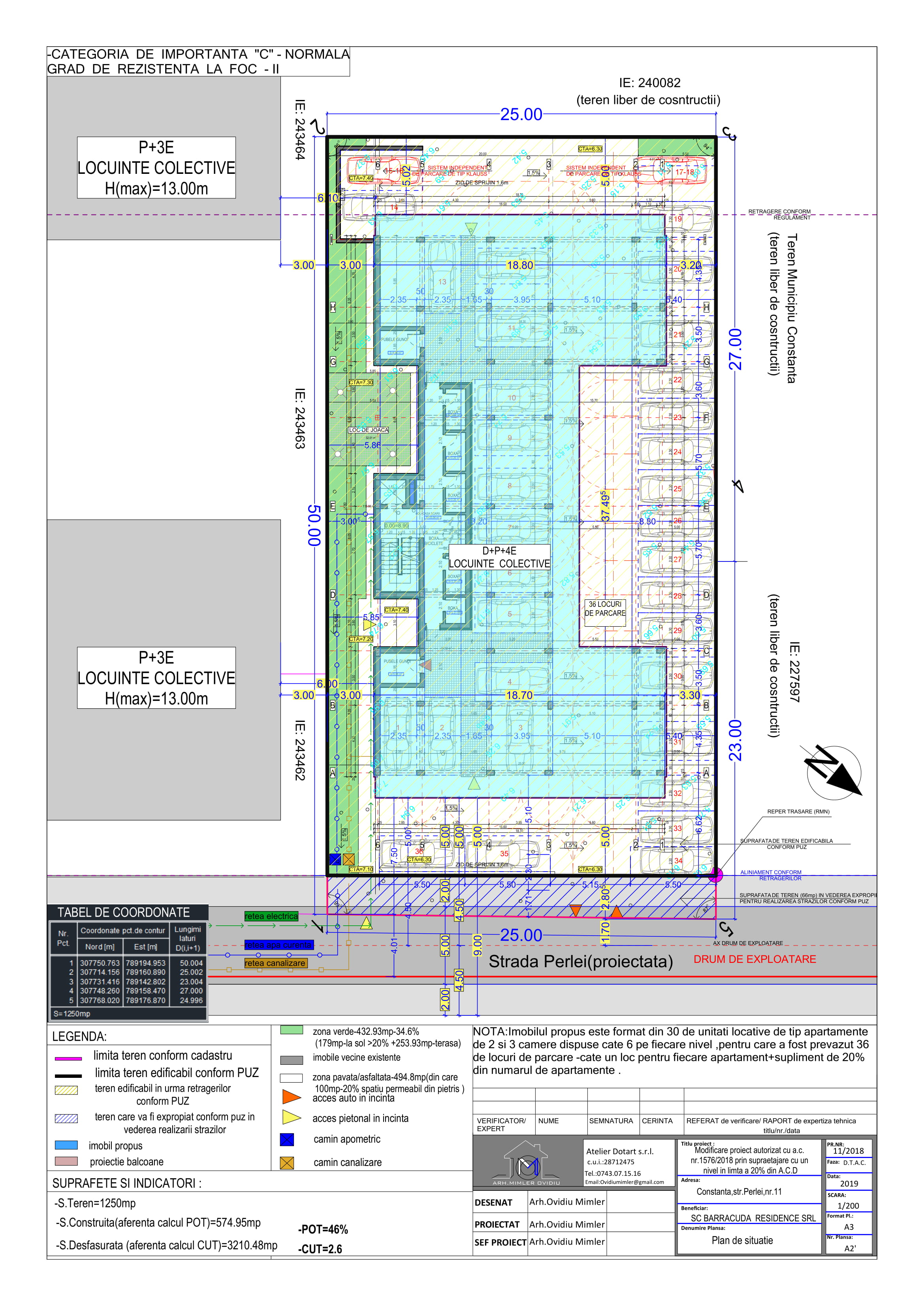 III.06.DESCRIEREA CARACTERISTICILOR FIZICE :       Imobilul   studiat are  fuctiunea de locuinte collective cu 30 de apartamente  24 autorizate si 6 propuse la etajul sttudiat  distribuite la parter si etajele 1-4 ,cate 6 pe nivel iar la demisol  va fi realizata o parcare comuna deschisa si partial acoperita care insumeaza 36 de locuri de parcare.      Dupa finalizarea constructiei pe terenul ramas liber se va realiza un decapaj de 30cm (pamant amestecat cu resturi de la procesul de construire) si se va aduce pamant vegetal care va fi compactat si insamantat cu gazon in zonele prevazute cu spatiu verde  si  alei din dale pe pat de nisp sau covor asfaltic in zona de parcare .Distributia functionala propusa este urmatoarea:DEMISOLDEMISOLDEMISOLDEMISOLDEMISOLSuprafata construita (Sc)Suprafata construita (Sc)95.39(zona inchisa)+479.59(parcare deschisa -acoperita)=574.9595.39(zona inchisa)+479.59(parcare deschisa -acoperita)=574.95Mp.Suprafata utila (Su)Suprafata utila (Su)58.32mp(zona inchisa )+472.0mp(parcare acoperita-deschisa)=530.32mp58.32mp(zona inchisa )+472.0mp(parcare acoperita-deschisa)=530.32mpMp.FunctiuneaFunctiuneaSuprafata utilaSuprafata utilaHol si casa scarii +zona bicicleteHol si casa scarii +zona biciclete33.06Mp.Boxa 1Boxa 1                              3.44                  Mp.Boxa 2Boxa 23.25Mp.Boxa 3Boxa 33.25Mp.Boxa 4Boxa 43.25Mp.Boxa 5Boxa 52.21Mp.Pubele gunoi 1Pubele gunoi 15.06Mp.Pubele gunoi 2Pubele gunoi 24.80Mp.Parcare acoperita Parcare acoperita 472.0Mp.PARTERPARTERPARTERPARTERPARTERSuprafata construita (Sc)Suprafata construita (Sc)495.21495.21Mp.Suprafata utila (Su)Suprafata utila (Su)394.33394.33Mp.FunctiuneaFunctiuneaSuprafata utilaSuprafata utilaHol si casa scariiHol si casa scarii45.61Mp.Apartament  1Apartament  1                           66.57                  Mp.Apartament  2Apartament  253.00Mp.Apartament  3Apartament  353.00Mp.Apartament  4Apartament  467.68Mp.Apartament  5Apartament  566.57Mp.Apartament  6Apartament  652.00Mp.Uscator   1Uscator   12.79Mp.Uscator   2Uscator   22.79Mp.Balcoane Balcoane 71.52Mp.ETAJ 1-4ETAJ 1-4ETAJ 1-4ETAJ 1-4ETAJ 1-4Suprafata construita (Sc)Suprafata construita (Sc)495.21495.21Mp.Suprafata utila (Su)Suprafata utila (Su)394.33394.33Mp.FunctiuneaFunctiuneaSuprafata utilaSuprafata utilaHol si casa scariiHol si casa scarii45.61Mp.Apartament  7,12,13,18,19,24,25,30Apartament  7,12,13,18,19,24,25,30                            52.00                 Mp.Apartament  8,11,14,17,20,23,26,29Apartament  8,11,14,17,20,23,26,2966.57Mp.Apartament  9,15,21,27Apartament  9,15,21,2753.00Mp.Apartament  10,16,22,28Apartament  10,16,22,2853.00Mp.Uscator   1Uscator   12.79Mp.Uscator   2Uscator   22.79Mp.Balcoane Balcoane 71.28Mp.Intocmit:     ARH.MIMLER OVIDIU